Муниципальное автономное дошкольное образовательное учреждение детский сад № 14 г. Липецка           Конспект образовательной деятельностис использованием техники миллефиорив старшей  группена тему «Подводный мир»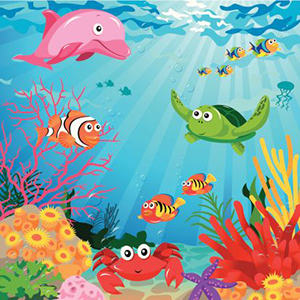                                                                   Подготовила: воспитатель                                                                       Усачева Валентина Васильевнаг. ЛипецкЦель: развитие мелкой моторики и воображения дошкольников через использование нетрадиционной техники лепки «миллефиори».Задачи:
Образовательные:   - познакомить детей   с техникой многослойного пластилина («миллефиори»);- учить складывать слоями тонкие кусочки пластилина разного цвета, скатывать в форме рулета, разрезать с помощью инструмента для резки пластилина по показу воспитателя;- создавать образы морских обитателей в соответствии в соответствии с выбранной формой;- закрепление умений работать по заданной схеме.Развивающие:- развить воображение, творческое мышление детей;- развить мелкую моторику пальцев рук;- продолжить развивать сенсорное восприятие форм, размеров, цветовых сочетаний, пропорций;Воспитательные:- вызвать положительный эмоциональный отклик на совместную творческую деятельность;- формировать  умения доводить начатую работу до конца.Оборудование: пластилин, доски для лепки, влажные и сухие салфетки, инструмент  для резки пластилина, презентация с алгоритмом лепки.
Ход образовательной деятельности1. Организационный момент- Добрый день, ребята!- Ребята, я очень люблю мечтать и фантазировать. А вы любите?- Присядьте, давайте послушаем звуки немного пофантазируем.  Звучит шум морского прибоя! (П.И. Чайковский «Звук моря»)- Ребята, прислушайтесь. Что это за звук? (шумит море, плещутся волны).(В музыке появился звук флейты П.И. Чайковский «Звук моря»)- Представьте, мы оказались в удивительном и интересном подводном мире! (на экране через веб-камеру отображается песочный стол, на котором воспитатель начинает рисовать подводный мир) Я буду рисовать, а вы рассказывать, что вы видите. (Примерный текст. Здесь все необыкновенно. Теплые волны, легкие водоросли, различные морские жители: морской еж, медуза и разнообразные рыбки. Как красиво вокруг! Но вдруг все потемнело, начался сильный ветер, разыгралась буря, шторм) (Гремит гром и звучит музыка морского шторма, воспитатель перемешивает песок и находит белые шаблоны рыбок)2. Постановка проблемы- Смотрите, ребята, что же случилось с морскими жителями после шторма? (На столе в песке воспитатель находит белые шаблоны морских обитателей.)- Какие по цвету они стали? белые, неяркие, все одинаковые, шторм смыл окрас у рыбок, потеряли цвет)- Что же нам нужно сделать, чтобы морские жители стали яркие и красивые? (ответы детей « морских обитателей надо украсить»)- Чем можно украсить? (ответы детей)- Мы с детьми в нашем детском саду любим рисовать и украшать пластилином. А вы хотите попробовать?-  А украшать рыбок пластилином мы будем в необычной технике, она называется «многослойный пластилин». Сейчас я вам о ней расскажу, посмотрите на экран. (Видео презентация этапов техники)-Для начала, из двух кусков пластина мы размяли две тонкие лепешки. Пластилиновые лепешки накладываем друг на друга, сворачиваем в рулет и прокатываем его между ладоней. Далее разрезаем аккуратно рулет на тонкие  детали, украшаем ими  морских обитателей.- Выберете любую понравившуюся вам рыбку и проходите к столам.  (Воспитатель приглашает детей пройти к столам) -Прежде чем начать украшать рыбок, давайте подготовим наши руки и пальцы для работы с пластилином. 3. Пальчиковая гимнастикаРыбка плавает в водичкеРыбке весело гулятьРыбка - рыбка озорничка,Я хочу тебя поймать.Рыбка спинку изогнула,Крошку хлебную взяла,Рыбка хвостиком вильнула,Быстро - быстро уплыла.4. Показ техники лепки и выполнение работы- Предлагаю посмотреть на экран и вспомнить этапы работы. (совместно с детьми с опрой на схему вспоминает этапы работы в технике «многослойный пластилин») - А теперь выберете любой пластилин, который вам понравился и приступайте к работе, используя схему. (Дети самостоятельно выполняют работу, по необходимости воспитатель напоминает этапы работы и оказывает индивидуальную помощь).- А теперь настает самый волшебный момент. У вас у каждого на столе есть инструмент для резки пластилина. Возьмите его в руки.- Разрезаем рулет на небольшие по толщине детали. (дети разрезают пластилиновый рулет по показу воспитателя)- А теперь присупаем к украшению рыбок нарезанными деталями. (дети украшают самостоятельно рыбок кусочками нарезанного пластина, не накладывая его друг на друга).5. Подведение итогаПосмотрите, какие красивые рыбки у нас получились! Вам понравилось украшать рыбок пластилином?  Кто помнит, как называется техника? Что самое трудное было при изготовлении рыбок?Ребята, давайте вернем рыбок в подводный мир! Но прежде чем отпустить рыбку, я предлагаю загадать желание. А я желаю вам добра и улыбок, хорошего настроения, радости и удач. Посмотрите, какой яркий, красивый подводный мир у нас получился.